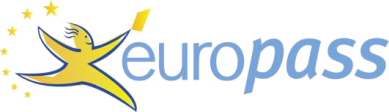 INFORMAZIONI PERSONALI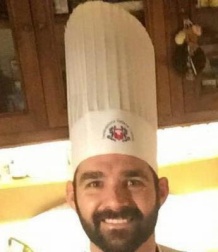 OCCUPAZIONE PER LA QUALE SI CONCORREESPERIENZAPROFESSIONALE        27/2/201811/11/2017- ad oggi03/03/2017–alla data attuale02/03/2011–02/03/2017Curriculum vitaeCatola JlanSkype ilan catolaPiva 01891340497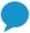 Executive chef,  chef consulente, docente scuole di formazione in ambito alberghiero 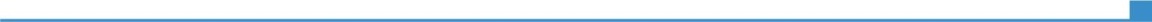 Consulente chefFormazione personale in azienda, cura del food cost, e gestioni menù, Docente Docente unico per le attivita culinarie, presso scuola italiana turismo , per il corso food and beverage di livorno, in simultanea con il corso gemello sulla sede di pisa alla scuola formazione  aforismaAttualmente formatore e consulente chef presso ristorante il gabbiano a marina di grosseto Attualmente formatore e consulente chef presso il ristorante tennis club castiglioncelloExecutive chefRistorante locanda Garzelli, Quercianella (Livorno) (Italia)Cucina innovativa ben radicata nel tempo sia con pietanze di carne che di pesce, particolare attenzione alle tecniche di cottura più aggiornate. Responsabile del food cost dal menù stagionale gestione di una brigata ben qualificata e attenta ai minimi particolari. Ottime qualità comunicative e a formare una squadra unita e collaborativa nel raggiungere gli obbiettivi prefissati. La cucina è completamente artigianale dalla pasta, pane e qualsiasi cosa entri in cucina. Si comprano solo le materie prime per poi creare tutti i nostri piatti. Produzione di pasta, pane, dolci e salumi affumicati di mare/terraCorso di Pasticceria per bambiniPresso agenzia formativa Itinera (durante il periodo di Natale)Eseguito corso di pasticceria per bambini (biscotti natalizi). Produzione e spiegazione di come si fanno i biscotti e come si macina il grano. Produzione di pasta frolla con la farina di grano macinato a pietra e cottura dei biscottiExecutive chefRistorante il Tirreno, Caletta di castiglioncello (livorno) (Italia)Cucina espressiva esclusivamente di pescato giornaliero, con note innovative, preparazioni di pasticceria fresca, semifreddi, creme etc, ideazione del menù giornaliero e relazioni con i fornitori, ottima gestione brigata, in battuta responsabile primi piatti espressi, in preparazione piena supervisione a tutte le preparazioni del menù. Cucina che predilige sapori decisi03/10/2010–23/10/2011Executive chefEnoteca forte s.pietro, Livorno (italia)Preparazione piatti espressi, pasticceria, buffet freddi e caldi, cena a tema con pietanze regionali rivisitate, lavorazione del pesce azzurro, cucina raffinata, privilegiando i prodotti tipici della zona20/9/17	© Unione europea, 2002-2017 | http://europass.cedefop.europa.eu	Pagina 1 / 3Curriculum vitae	Catola Jlan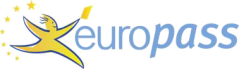 08/10/2009–30/12/2009	Cuoco ai secondi e antipastiHotel palazzo 5 stelle, Livorno (Italia)Preparazione di piatti sia di carne che di pesce, buffet e ricevimenti in ambito alberghiero06/10/2009–06/12/2009	ChefTaverna dei ghiottoni, Pisa (Italia)Preparazione di piatti tipici toscani, pasta fresca, pane, dolci e piatti medioevali08/08/2010–10/10/2010	CuocoSalza catering, Pisa (Italia)Preparazione finger food, catering, banqueting, di lusso lavorazione in grandi ricevimenti internazionali11/12/2006–30/08/2009	Imprenditore - ChefOsteria i fratellacci, Livorno (Italia)Gestione dell'attività, acquisti, rapporti con i dipendenti, chef con una cucina toscana leggermente rivisitata, prevalentemente espressa preparazione pasta fresca, pasticceria e pianificazione con ottimi risultati12/05/2005–10/09/2005	Aiuto cuocoHotel villa parisi, Castiglioncello (Italia)Buffet freddi, secondi piatti e antipasti nell'ambito alberghieroISTRUZIONE E FORMAZIONE04/09/2014–alla data attuale	HaccpCescot, Livorno (Italia)Buona pratica del trattamento degli alimenti04/10/2006–alla data attuale	RecCescot, Livorno (Italia)06/05/2008–alla data attuale	Responsabile del servizio di prevenzione, datore di lavoroCescot, Livorno (Italia)Gestione delle misure di sicurezza sul lavoro, rapporti contrattuali con i dipendenti, legislazione e responsabilitàScuola media inferiore11 maggio, Livorno (Italia)20/9/17	© Unione europea, 2002-2017 | http://europass.cedefop.europa.eu	Pagina 2 / 3COMPETENZE PERSONALI Lingua madreAltre linguespagnoloingleseCurriculum vitae	Catola Jlan3 EsoEscuela mogan, mogan (Gran canaria) (Spagna).Scuola dell'obbligo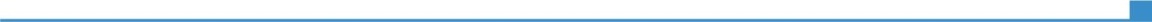 italiano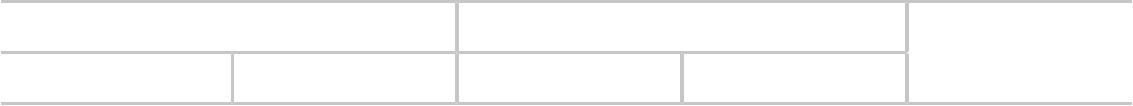 Livelli: A1 e A2: Utente base - B1 e B2: Utente autonomo - C1 e C2: Utente avanzatoQuadro Comune Europeo di Riferimento delle LingueCompetenze comunicative	Ottime competenze comunicative e nel creare un team di lavoro affiatato, organizzato ad alti livelli20/9/17	© Unione europea, 2002-2017 | http://europass.cedefop.europa.eu	Pagina 3 / 3COMPRENSIONEPARLATOPRODUZIONE SCRITTAAscoltoLetturaInterazioneProduzione oraleAscoltoLetturaInterazioneProduzione oraleC1C1C1C1C1Escuola de mogan en gran canaria, 2-3 esoEscuola de mogan en gran canaria, 2-3 esoEscuola de mogan en gran canaria, 2-3 esoA1A1A1A1A1Competenze organizzative eLeadership, attualmente responsabile di un team di 6 persone. Ottime competenze organizzative digestionalieventi e relazione con i fornitori alimentari e nonCompetenze professionaliCucina espressiva esclusivamente di pescato giornaliero, ottimo in piatti di carne e internazionali connote innovative. Preparazione di pasticceria fresca, semifreddi, creme etc.Ideazione del menù giornaliero e relazioni con i fornitori, ottima gestione di brigata, in battutaresponsabile in primi piatti espressi, in preparazione piena supervisione a tutte le preparazioni delmenù. Cucina che predilige sapori decisi abbinati a quelli delicati del pesce con cotture innovative,sottovuoto, bassa temperatura etc con un occhio di riguardo alla pasticceria frescaCompetenze digitaliBuona padronanza degli strumenti office-word ed alcune competenze di foto ritocco